Инвестиционная площадка № 67-10-67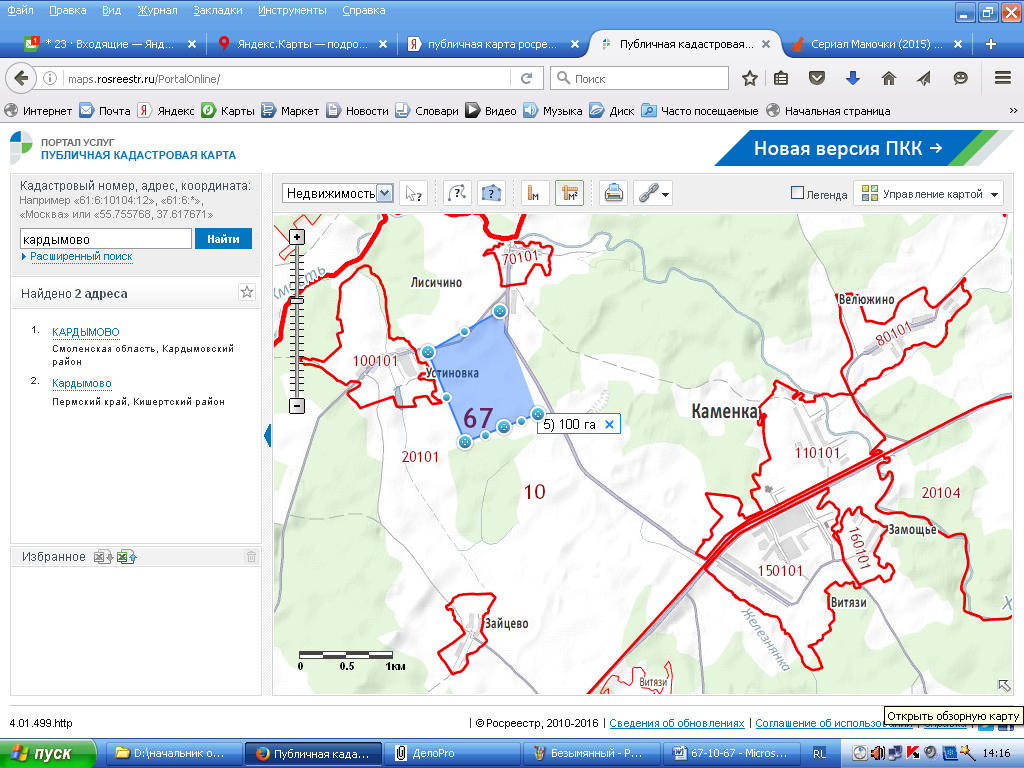 1. Месторасположение:- Смоленская область, Кардымовский район, Каменское сельское поселение, 2,5 км правее автотрассы Москва-Минск, поворот на г. Духовщину;-расстояние до г.Москва: 350 км;- расстояние до г. Смоленск: 30 км;- расстояние до п. Кардымово: 20км.2. Характеристика участка:- площадь:100га;- категория земель: земли сельскохозяйственного назначения;- приоритетное направление использования: развитие сельского хозяйства;- форма собственности: коллективно-долевая (есть возможность оформления в счет невостребованных земельных долей).3. Подъездные пути:- автодорога «Смоленск – Вязьма-Зубцов»на расстоянии 20км;- автодорога федерального значения М-1 «Беларусь» на расстоянии 2,5 км.4. Инженерные коммуникации:- газоснабжение: ориентировочное расстояние 0,3 км, мощность 300 м3/час; ориентировочная плата за подключение – 0.7 млн. руб.;- электроснабжение: ближайшим открытым центром питания является ПС Каменка 35/10. Резерв мощности для технологического присоединения составляет 0,52 МВА. Расстояние от центра питания до границы земельного участка по прямой составляет примерно 8,3 км;- водоснабжение: расстояние от точки подключения до ближайшей границы земельного участка 4 км;- водоотведение: есть возможность подключения (15 тыс. руб.), а также строительства локальных очистных сооружений.5. Условия предоставления:- аренда;- покупка.